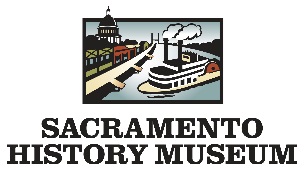 I am interested in:    Visiting the Sacramento History Museum (You come to us!)	 Outreach Programs (We come to you!)Have you visited us before?	 Yes	 NoIf no, how did you hear about our field trip opportunities? Word of Mouth	 Public Programs Brochure	 Internet	 Personal Visit to the MuseumIf Internet, please specify where:  Museum Programs (1 hour each) Gold Rush		 Museum Scavenger Hunt              Nisenan Head West		 Guided Museum Tour		 May Woolsey Anchors Away		 Self-Guided Museum Tour	 California’s Agriculture                Outdoor Museum Programs (1 hour each) Underground Tour	 The Gold Fever! Tour		 Old Sacramento Scavenger Hunt Express Museum Programs (30 minutes each) Pan For Gold Historic Print ShopHow many of each of the following will be attending?Notes or Comments?Please note that this is not a program confirmation. This request form does not guarantee you the program, date or time requested above. Please allow one business week to receive a response to request. Request forms can be submitted via email, fax or by mail.                    Me’Lisa James                    (916) 808-4980mcjames@cityofsacramento.orgEducational and Interpretive ProgramsSacramento History Museum101 I StreetSacramento, CA 95814Fax (916) 264-5100Last Name   First NameSchool/Group Name                                                         Grade Level/ Age GroupSchool/Group Name                                                         Grade Level/ Age GroupSchool AddressSchool AddressContact PhoneContact EmailTeacher(s) Name(s)Teacher(s) Name(s)StudentsTeachersChaperones1st Preference2nd Preference3rd PreferenceDateDateDateTimeTimeTime